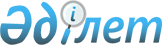 Шектеу іс-шараларын белгілеу туралы
					
			Күшін жойған
			
			
		
					Солтүстік Қазақстан облысы Тимирязев ауданы Дмитриев ауылдық округі әкімінің 2019 жылғы 26 шілдедегі № 5 шешімі. Солтүстік Қазақстан облысының Әділет департаментінде 2019 жылғы 26 шілдеде № 5494 болып тіркелді. Күші жойылды - Солтүстік Қазақстан облысы Тимирязев ауданы Дмитриев ауылдық округі әкімінің 2019 жылғы 18 желтоқсандағы № 11 шешімімен
      Ескерту. Күші жойылды - Солтүстік Қазақстан облысы Тимирязев ауданы Дмитриев ауылдық округі əкімінің 18.12.2019 № 11 (алғашқы ресми жарияланған күнінен бастап қолданысқа енгізіледі) шешімімен.
      Қазақстан Республикасының 2002 жылғы 10 шілдедегі Заңының 10-1 бабының 7) тармақшасына сәйкес, Тимирязев ауданының бас мемлекеттік ветеринарлық-санитарлық инспекторының міндетін атқарушының 2019 жылғы 10 шілдедегі № 15-12/39 ұсынуы негізінде, Дмитриев ауылдық округінің әкімі ШЕШІМ ҚАБЫЛДАДЫ:
      1. Солтүстік Қазақстан облысы Тимирязев ауданы Дмитриев ауылдық округі Дмитриевка ауылының аумағында ірі қара мал арасында бруцеллез бойынша шектеу іс-шаралары белгіленсін.
      2. Осы шешімнің орындалуын бақылауды өзіме қалдырамын.
      3. Осы шешім оның алғашқы ресми жарияланған күнінен бастап қолданысқа енгізіледі. 
					© 2012. Қазақстан Республикасы Әділет министрлігінің «Қазақстан Республикасының Заңнама және құқықтық ақпарат институты» ШЖҚ РМК
				